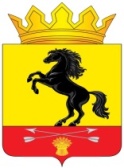                 АДМИНИСТРАЦИЯМУНИЦИПАЛЬНОГО ОБРАЗОВАНИЯ       НОВОСЕРГИЕВСКИЙ РАЙОН         ОРЕНБУРГСКОЙ ОБЛАСТИ                 ПОСТАНОВЛЕНИЕ____02.07.2021_______ №  ____496-п_________                  п. НовосергиевкаОб определении специальных мест общего пользования для проведения кандидатами(избирательными объединениями, выдвинувшими списки кандидатов) в депутаты Государственной Думы РФ и Законодательного Собрания Оренбургской области мероприятий, связанных со сбором подписей избирателей Новосергиевского районаВ соответствии с пунктом 2 Указа Губернатора Оренбургской области от 17 марта 2020 г. №112-ук «О мерах по противодействию распространению в Оренбургской области новой коронавирусной инфекции (2019-nCoV)» (в редакции Указа Губернатора Оренбургской области от 30 июня 2021 года №323-ук):1. Определить специальные места общественного пользования для проведения кандидатами (избирательными объединениями, выдвинувшими списки кандидатов) в депутаты Государственной Думы РФ, Законодательного Собрания Оренбургской области на выборах, назначенных в Единый день голосования 19 сентября 2021 года мероприятий, связанных со сбором подписей избирателей в поддержку выдвижения указанных кандидатов (списка кандидатов) на территории МО Новосергиевский район согласно приложению.2. Контроль по исполнению данного постановления возложить на заместителя главы – руководителя аппарата администрации района Гайсина Р. Г.3. Постановление вступает в силу со дня его подписания и подлежит размещению  на официальном сайте администрации района.Глава  администрации района                                                                  		А.Д.ЛыковРазослано: Гайсину Р.Г., ТИК, администрациям сельпоссоветов, орготделу, прокурору. Переченьспециально отведенных мест общественного пользования для проведения (избирательными объединениями, выдвинувшими списки кандидатов) в депутаты Государственной Думы РФ, Законодательного Собрания Оренбургской области на выборах, назначенных в единый день голосования 19 сентября 2021 года мероприятий, связанных со сбором подписей избирателей в поддержку выдвижения указанных кандидатов (списка кандидатов) на территории  МО Новосергиевский районПриложение к постановлению администрации  Новосергиевского района  от   02.07.2021    №   496--п                 МО Новосергиевский районМО Новосергиевский районМО Новосергиевский район1Сельское поселение Барабановский сельсоветОренбургская область, Новосергиевский район, с. Барабановка, ул. Центральная, 156, территория у здания сельского дома культуры2Сельское поселение Берестовский сельсоветОренбургская область, Новосергиевский район, с. Берестовка, ул. Старая, 13, территория у здания сельского дома культуры3Сельское поселение Герасимовский сельсоветОренбургская область, Новосергиевский район, с. Герасимовка, ул. Победы, 2а, территория у здания сельского дома культуры4Сельское поселение Краснополянский сельсоветОренбургская область, Новосергиевский район, п. Красная Поляна, ул. Садовая, 1, территория у здания сельского дома культуры5Сельское поселение Кувайский сельсоветОренбургская область, Новосергиевский район, с. Кувай, пер. Клубный, 4, территория у здания сельского дома культуры6Сельское поселение Кулагинский сельсоветОренбургская область, Новосергиевский район, с. Кулагино, пер. Клубный, 2, территория у здания сельского дома культуры7Сельское поселение Кутушевский сельсоветОренбургская область, Новосергиевский район, с. Кутуш, ул. Степная, 4, территория у здания сельского дома культуры8Сельское поселение Лапазский сельсоветОренбургская область, Новосергиевский район, с. Лапаз, ул. Правительственная, 3, территория у здания сельского дома культуры9Сельское поселение Мустаевский сельсоветОренбургская область, Новосергиевский район, с. Мустаево, ул. Кирова, 27а, территория у здания сельского дома культуры10Сельское поселение Нестеровский сельсоветОренбургская область, Новосергиевский район, с. Нестеровка, ул. Грейдерная, 1, территория у здания сельского дома культуры11Сельское поселение Новосергиевский поссоветОренбургская область, Новосергиевский район, п. Новосергиевка, ул. Маяковского, 3, территория у здания Дома культуры "Молодежный"12Сельское поселение Новосергиевский поссоветОренбургская область, Новосергиевский район, п. Новосергиевка, ул. Красноармейская, 3, территория у здания магазина «Магнит»13Сельское поселение Новосергиевский поссоветОренбургская область, Новосергиевский район, п. Новосергиевка, ул. К.Маркса, 17, территория у здания Дома культуры «Южный»14Сельское поселение Платовский сельсоветОренбургская область, Новосергиевский район, с. Платовка, ул. Совхозная, 22, территория у здания сельского дома культуры15Сельское поселение Покровский сельсоветОренбургская область, Новосергиевский район, с. Покровка, ул. Советская, 35, территория у здания сельского дома культуры16Сельское поселение Рыбкинский сельсоветОренбургская область, Новосергиевский район, с. Рыбкино, ул. Чапаева, 12, территория у здания сельского дома культуры17Сельское поселение Среднеуранский сельсоветОренбургская область, Новосергиевский район, п. Среднеуранский, ул. Школьная, 15, территория у здания сельского дома культуры18Сельское поселение Старобелогорский сельсоветОренбургская область, Новосергиевский район, с. Старобелогорка, ул. Кооперативная, 54, территория у здания сельского дома культуры19Сельское поселение Судьбодаровский сельсоветОренбургская область, Новосергиевский район, с. Судьбодаровка, ул. Советская, 33а, территория у здания сельского дома культуры20Сельское поселение Хуторской сельсоветОренбургская область, Новосергиевский район, с. Хуторка, ул. Советская, 53, территория у здания сельского дома культуры21Сельское поселение Ясногорский сельсоветОренбургская область, Новосергиевский район, п. Ясногорский, ул. Парковая, 17, территория у здания сельского дома культуры